               Kerkhoven Lutheran Church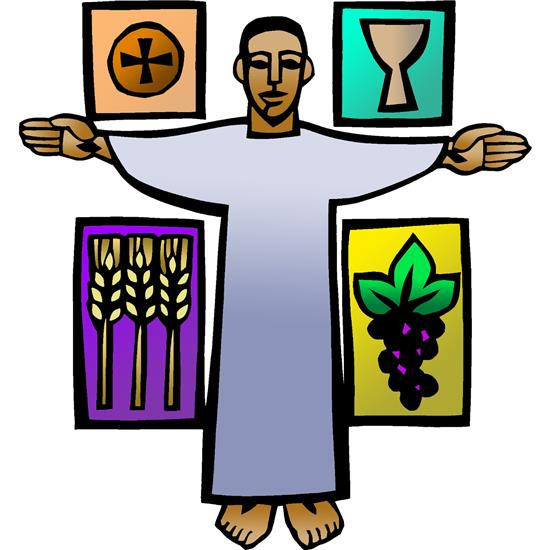                             Evangelical Lutheran Church in AmericaLiving and trusting in god’s amazing grace we welcome all   to worship, learn and serve in celebration of Christ’s love.The Eleventh Sunday after Pentecost                  August 8, 2021         9:00 AMJesus says that the bread he gives for the life of the world is his flesh, and whoever eats this bread has eternal life now and will be raised on the last day. In Ephesians Paul tells us what this life Jesus gives us looks like, this life we live as those marked with the seal of the Holy Spirit in baptism. We live in love, as Christ loved us and gave himself up for us. The whole purpose of life is giving yourself for the other.PreludeGATHERINGCONFESSION AND FORGIVENESS 						    ELW p. 94In the name of the Father,and of the ☩ Son,and of the Holy Spirit. Amen.Almighty God, to whom all hearts are open, all desires known, and from whom no secrets are hid: cleanse the thoughts of our hearts by the inspiration of your Holy Spirit, that we may perfectly love you and worthily magnify your holy name, through Jesus Christ our Lord. Amen.Let us confess our sin in the presence of God and of one anotherSilence is kept for reflection.Most merciful God,we confess that we are captive to sin and cannot free ourselves. We have sinned against you in thought, word, and deed, by what we have done and by what we have left undone. We have not loved you with our whole heart; we have not loved our neighbors as ourselves. For the sake of your Son, Jesus Christ, have mercy on us. Forgive us, renew us, and lead us, so that we may delight in your will and walk in your ways, to the glory of your holy name. Amen.In the mercy of almighty God, Jesus Christ was given to die for us, and for his sake God forgives us all our sins. As a called and ordained minister of the church of Christ, and by his authority, I therefore declare to you the entire forgiveness of all your sins, in the name of the Father, and of the ☩ Son, and of the Holy Spirit.  Amen.GATHERING HYMN	 	“Blest Be the Tie That Binds”         	       ELW #6561	Blest be the tie that binds					our hearts in Christian love;					the unity of heart and mind					is like to that above.2	Before our Father's throne					we pour our ardent prayers;					our fears, our hopes, our aims are one,					our comforts and our cares.3	We share our mutual woes,					our mutual burdens bear,					and often for each other flows					the sympathizing tear.4	From sorrow, toil, and pain,					and sin we shall be free;					and perfect love and friendship reign					through all eternity.Text: John Fawcett, 1740-1817, alt.GREETINGThe grace of our Lord Jesus Christ, the love of God,and the communion of the Holy Spirit be with you all.And also with you.PRAYER OF THE DAYO God, eternal goodness, immeasurable love, you place your gifts before us; we eat and are satisfied. Fill us and this world in all its need with the life that comes only from you, through Jesus Christ, our Savior and Lord.AmenWORDFirst Reading: 1 Kings 19:4-8First Kings chapter 18 describes the contest between Elijah and the prophets of Baal. The contest proves that the Lord is God, and afterward Elijah orders the killing of the Baal prophets. Angered by the deaths of her prophets, Queen Jezebel threatens to kill Elijah. This reading finds Elijah fleeing, fatigued, and in utter despair.4[Elijah] went a day’s journey into the wilderness, and came and sat down under a solitary broom tree. He asked that he might die: “It is enough; now, O Lord, take away my life, for I am no better than my ancestors.”5Then he lay down under the broom tree and fell asleep. Suddenly an angel touched him and said to him, “Get up and eat.” 6He looked, and there at his head was a cake baked on hot stones, and a jar of water. He ate and drank, and lay down again. 7The angel of the Lord came a second time, touched him, and said, “Get up and eat, otherwise the journey will be too much for you.” 8He got up, and ate and drank; then he went in the strength of that food forty days and forty nights to Horeb the mount of God.The Word of the Lord.Thanks be to God.  Psalm 34:1-8							                  Reading Responsively1I will bless the Lord at all times;
 the praise of God shall ever be in my mouth.
2I will glory in the Lord;
 let the lowly hear and rejoice.
5Look upon the Lord and be radiant,
 and let not your faces be ashamed.
6I called in my affliction, and the Lord heard me
 and saved me from all my troubles.  7The angel of the Lord encamps around those who fear the Lord
 and delivers them.8Taste and see that the Lord is good;
 happy are they who take refuge in God! Second Reading  Ephesians 4:25--5:2Christians are called to be imitators of God. This does not mean Christians are perfect. Rather, the Spirit is at work in our lives so that our actions and attitudes genuinely reflect the love and forgiveness we have received through Christ and his death.25So then, putting away falsehood, let all of us speak the truth to our neighbors, for we are members of one another. 26Be angry but do not sin; do not let the sun go down on your anger, 27and do not make room for the devil. 28Thieves must give up stealing; rather let them labor and work honestly with their own hands, so as to have something to share with the needy. 29Let no evil talk come out of your mouths, but only what is useful for building up, as there is need, so that your words may give grace to those who hear. 30And do not grieve the Holy Spirit of God, with which you were marked with a seal for the day of redemption. 31Put away from you all bitterness and wrath and anger and wrangling and slander, together with all malice, 32and be kind to one another, tenderhearted, forgiving one another, as God in Christ has forgiven you. 5:1Therefore be imitators of God, as beloved children, 2and live in love, as Christ loved us and gave himself up for us, a fragrant offering and sacrifice to God.The Word of the Lord.Thanks be to God.Gospel Acclamation                  “Alleluia” 			                          ELW p. 142Gospel:  John 6:35, 41-51After feeding more than five thousand people in the wilderness, Jesus teaches them regarding the true significance of this remarkable sign.35Jesus said to [the crowd,] “I am the bread of life. Whoever comes to me will never be hungry, and whoever believes in me will never be thirsty. 41Then the Jews began to complain about him because he said, “I am the bread that came down from heaven.” 42They were saying, “Is not this Jesus, the son of Joseph, whose father and mother we know? How can he now say, ‘I have come down from heaven’?” 43Jesus answered them, “Do not complain among yourselves. 44No one can come to me unless drawn by the Father who sent me; and I will raise that person up on the last day. 45It is written in the prophets, ‘And they shall all be taught by God.’ Everyone who has heard and learned from the Father comes to me. 46Not that anyone has seen the Father except the one who is from God; he has seen the Father. 47Very truly, I tell you, whoever believes has eternal life. 48I am the bread of life. 49Your ancestors ate the manna in the wilderness, and they died. 50This is the bread that comes down from heaven, so that one may eat of it and not die. 51I am the living bread that came down from heaven. Whoever eats of this bread will live forever; and the bread that I will give for the life of the world is my flesh.”The Gospel of the Lord.Thanks be to God.SERMON     -   written by Bishop-Elect Dee Pederson – delivered by Jesse Nelson Those who are following the Gospel readings will notice that from July 25 – August 22, the readings are ALL drawn from John, chapter 6. And each of those readings has something to do with FOOD and Jesus as the bread of Life. While that may seem a little repetitious to you, this beautiful image actually tells us so much about who God is, and who WE are in relation to God and to each other. Because God is always about feeding and nourishing us, and providing what we need - not only for our bodies, but for our hearts and for our relationships, as well! If you think about some of the important or milestone times of our lives, food is at the center of a gathering of people: • At Thanksgiving - you probably think about having turkey, and you can picture in your mind the family and places you’ve loved to go for that traditional Thanksgiving celebration. • Or maybe you have certain foods associated with your family’s Christmas traditions. • Or - Birthday party food traditions. • And because it’s August, we might think about the State Fair food we love, and may or may not head out to enjoy this year – food like cheese curds and anything else they can put on a stick! For many of us, those foods and meals and celebrations help define WHO we are as individuals and as families, and what our culture is. Meals have a powerful way of bringing us together, giving LIFE–not only to BODIES, but to relationships & our hearts, as well! So it’s not surprising to that the Bible is full of stories in which FOOD plays an important role. • Garden of Eden – the fruit of the tree • Today’s story of Elijah and the cake • Miracles of Jesus – turning water into wine • The Last Supper – bread and wine • The resurrected Jesus joining the disciples for a fish breakfast on the beach • Vision of God’s reign from Isaiah & Revelation, where all peoples & tribes are gathered together at the heavenly feast. Today’s Reading tells the story of Elijah, who has just completed a contest with the prophets of Baal, proving that the LORD is God. After that, Elijah orders the killing of the Baal prophets, and that doesn’t go over too well. Queen Jezebel threatens to kill Elijah, so Elijah comes down off the mountain fleeing for his life. He’s exhausted, ready to give up, and feels he can’t go on. But during the night, an angel comes to him 2 times, provides warm, fresh bread, and tells him to eat so he’d have strength to carry on for the rest of his journey. God didn’t scold him or judge him. God totally provides the strength Elijah needs to keep going. So he ate & gained strength! The Gospel reading continues on from the story at the beginning of John 6, when Jesus fed the 5,000 with 5 loaves and 2 fish. And it was a picnic those people would never forget! Free food: this went over pretty well! They wanted to have their stomachs full of the bread they could hold in their hands right now, to have their pantries full forever. • Their desire to have more and MORE of this bread led Jesus to remind them of the Exodus story of how God provided manna in the wilderness for the people. That’s what Jesus is referencing at vs. 48 of today’s Gospel. • Like the people in the Exodus, those who received bread from Jesus figured they had their very own MOSES to work wonders for them. So they weren’t about to let Jesus out of their sight; they kept following and crying out for more bread, more signs! And we get that! Like the crowds following Jesus, we sometimes get a taste of something good, and we want MORE OF IT - more food, more toys, more miracles, more stuff to hold in our hands, more signs of God’s power. We, too, say to Jesus, “GIVE US THIS BREAD ALWAYS!”But Jesus wants us to recognize that HE not only gives bread to fill stomachs. He gives a kind of nourishment that lasts forever! “I AM the bread of life. Whoever comes to me will never be hungry, and whoever believes in me will never be thirsty. That’s what you need, and I’m it! I’m the real deal, right here, right now!” Jesus said that THAT bread is so much more than anything you could ever imagine: a living in relationship w/God that changes you and the whole world beginning NOW! You see, God wants to have a deeper, more personal relationship with people than to just be the one who puts food on the table. Certainly God DOES that, because God is the maker and Owner of all things. So God DOES want people to have food on their tables, because none of us can think about much else when we’re hungry. On a global scale and local scale, we can barely wrap our minds around the needs of people who wait for food and water in refugee camps around the world, and closer to home - in small towns and cities in our own country. We know that that food insecurity has become much more complicated because of the pandemic. And we know that if you can’t feed your family today, you may not be too concerned about eternity. So, back in the beginning of John 6, Jesus tells the disciples, “YOU give them something to eat.” In Matthew 25, Jesus says, “I was hungry and you gave me something to eat.” And TODAY, Jesus sends US to share our bread. You & I do that: • Locally – through funds and food shared with a nearby food shelf, through the other congregations of our SW MN synod. o When our synod received ELCA COVID-Response grants last year, we heard about the impact these grants made. Like the man who said that the hardest part of being homeless is the disrespect people show. Often walking down the street, some people quickly move to the other side, just because he didn’t have as clean clothes as most people. But the time, respect, money, and food shared by our ELCA church members makes a difference. • And you do that globally - with our partners of ELCA World Hunger and Lutheran World Relief. o I will never forget the testimony of one of the members of our congregation, who was a woman who fled the violence in Liberia, sought safety in one of our refugee camps, and received a quilt through Lutheran World Relief. When she got a quilt she said, “My quilt! I got a quilt!” And she knew Lutherans because she knew all of you who make quilts. Jesus knew that hungry people need to be fed, and he sends us to take care of that. But Jesus also knew that once we receive food to nourish our bodies physically today, we need to be fed with something that lasts eternally – forever – and to know that nourishment today. And so Jesus ALSO sends you as the church to bring people that word of Life today. He said, “I AM the bread of life – the Living Bread that came down from heaven. Whoever eats this bread will live forever, and the bread that I will give for the life of the world is my flesh.” So how do we do this? How do you and I as part of the church, part of congregations, communicate this life that comes down from heaven and gives life to the world? Well, I think it looks today - the way it looked in Jesus: 	• We meet people where they are. We go to them. o In each of our families, in every community, you and I know people who are not connected to a church and don’t know life in Christ. So perhaps we begin by praying about who those people are and holding them in our hearts. • We meet people the way Jesus did: listening, respecting, not judging, learning from them, and  loving them. o All too often, we in the church have judged others, spoken harshly to them, and insisted that others become “just like us.” • We build relationships. Sometimes that begins with a simple smile. Or a few kind words. Or taking the time to actually pause and LISTEN to the concerns or hopes or fears of another person. o Perhaps that looks the way it did when a friend went to visit someone who was having a hard time of it. They didn’t talk or try to teach them. They just listened. And then the person asked if they could come to that church to find out more about this Jesus who told us to simply love our neighbors.We know that people in our communities are hungering for belonging and for relationships. YOU have known the Life that comes from Jesus: • the Word made flesh, the child of Mary and Joseph – • who on the night of his betrayal, opened his hand, took bread, said “This is my Body” and gave it to each of them. The next day, true to God’s mission, finally, he opened his hand to the nails of the cross. And then - 3 days later - he was raised from the DEAD so that all the world might receive Life forever. The Living Bread came down from heaven to give ETERNAL LIFE to the world– not simply as pie in the sky by and by – but right now!! Jesus sends you – the church - to share your bread and to share the Living Bread. As has been said, this is the task of the church in these days: “one hungry person telling another hungry person - where to find bread” - the Living Bread from heaven. Amen.HYMN OF THE DAY               “O Living Bread from Heaven” 	                   ELW #5421	O living Bread from heaven,					how well you feed your guest!					The gifts that you have given					have filled my heart with rest.					O wondrous food of blessing!					O cup that heals our woes!					My heart, this gift possessing,					in thankful song o'er flows.2	My Savior, you have led me					within your holiest place,					and here yourself have fed me					with treasures of your grace;					for you have freely given					what earth could never buy,					the bread of life from heaven,					that now I shall not die.3	You gave me all I wanted;					this food can death destroy.					And you have freely granted					the cup of endless joy.					My Lord, I do not merit					the favor you have shown;					and all my soul and spirit					bow down before your throne.4	Oh, grant me then, well-strengthened					with heav'nly food, while here					my course on earth is lengthened,					to serve you, free from fear;					and bring me home to praise you					where none can peace destroy,					where I will ever raise you					glad songs in endless joy.Text: Johann Rist, 1607-1667; tr. Catherine Winkworth, 1827-1878, alt.apostles’ creedI believe in God, the Father almighty,creator of heaven and earth.I believe in Jesus Christ, God’s only Son, our Lord,who was conceived by the Holy Spirit,born of the virgin Mary,suffered under Pontius Pilate,was crucified, died, and was buried;he descended to the dead.*On the third day he rose again;he ascended into heaven,he is seated at the right hand of the Father,and he will come to judge the living and the dead.I believe in the Holy Spirit,the holy catholic church,the communion of saints,the forgiveness of sins,the resurrection of the body,and the life everlasting. Amen.THANKSGIVINGOFFERING INTERLUDE   - Offering plates will be brought to the altar.PRAYERS OF INTERCESSIONRooted in Christ and sustained by the Spirit, we offer our prayers for the church, the world, and all of creation.A brief silence.For the church of Christ in all its diverse forms. For mission developers, new mission starts, and all communities of faith exploring new models of ministry for the sake of the gospel. For congregations facing difficult decisions about their future. God, in your mercy,hear our prayer.For the health and well-being of creation. For shade trees that provide refuge from the hot summer sun. For lakes, rivers, and oceans contaminated by pollution and all who lack clean water. God, in your mercy,hear our prayer.For those called to positions of authority in our legal system, we pray. For judges, lawyers, law clerks, and court employees who ensure the fair administration of justice. For corrections officers and prison chaplains, that they would deal mercifully with those who are incarcerated. God, in your mercy,hear our prayer.For all who cry out to you in their affliction. For exiles, refugees, and others who face long and difficult journeys, uncertain about the future. For all who mourn the death of a loved one. For all who are sick (especially). God, in your mercy,hear our prayer.For this assembly gathered around your table, we pray. For those among us who bake bread and prepare the vessels for our communion celebration. For those who bring the food from this table to those who are homebound or hospitalized. God, in your mercy,hear our prayer.Here other intercessions may be offered.For those who have been raised to eternal life, we give thanks. With (Dominic, name/s, and) all the saints we praise you for the bread of life that keeps us in your love forever. God, in your mercy,hear our prayer.We lift these and all our prayers to you, O God, confident in the promise of your saving love; through Jesus Christ our Lord.Amen.LORD’S PRAYEROur Father, who art in heaven,hallowed be thy name,thy kingdom come,thy will be done,on earth as it is in heaven.Give us this day our daily bread;and forgive us our trespasses,as we forgive thosewho trespass against us;and lead us not into temptation,but deliver us from evil.For thine is the kingdom,and the power, and the glory,forever and ever. Amen.SENDINGBLESSINGThe Lord bless you and keep you;
The Lord make his face to shine upon you and be gracious to you;
The Lord lift up his countenance upon you and give you peace. Amen.SENDING SONG         “Go My Children with My Blessing”                	ELW #5431	“Go, my children, with my blessing, never alone.				Waking, sleeping, I am with you, you are my own.				In my love’s baptismal river				I have made you mine forever.				Go, my children, with my blessing, you are my own.”2	“Go, my children, sins forgiven, at peace and pure.				Here you learned how much I love you, what I can cure.				Here you heard my dear Son’s story,				here you touched him, saw his glory.				Go, my children, sins forgiven, at peace and pure.”3	“Go, my children, fed and nourished, closer to me.				Grow in love and love by serving, joyful and free.				Here my Spirit’s power filled you,				here my tender comfort stilled you.				Go, my children, fed and nourished, joyful and free.”Text: Jaroslav J. Vajda, b. 1919, alt.Text © 1983 Concordia Publishing HouseDISMISSALGo in peace. You are the body of Christ.Thanks be to God.From sundaysandseasons.com.Copyright © 2021 Augsburg Fortress. All rights reserved. Reprinted by permission under Augsburg Fortress Liturgies Annual License #SBT004230.New Revised Standard Version Bible, Copyright © 1989, Division of Christian Education of the National Council of the Churches of Christ in the United States of America. Used by permission. All rights reserved.Revised Common Lectionary, Copyright © 1992 Consultation on Common Texts, admin Augsburg Fortress. Used by permission.SERVING THIS MORNINGWorship Leader – Jesse NelsonMusicians – Alison Nelson & Mariah RudningenLector – Scott MittenessUshers – Scott and Jenell MittenessAcolytes – Corbin NystromGreeter- Jenell MittenessPRAYER CONCERNS: (Periodically these prayer concerns will be moved to the prayer concerns list in the newsletter) Donna Baker, Wally and Phyllis Loven, Calvin Carls, Pastor Bill MillerStewardship Snippet:   The Eleventh Sunday after Pentecost , August 8, 2021 Ephesians 4:31,32 – Put away from you all bitterness and wrath and anger and wrangling and slander, together with all malice, and be kind to one another, tenderhearted, forgiving one another, as God in Christ has forgiven you.
As God’s called and blessed community, Christians live by different rules than “the world,” which is too-often angry and blameful. We are good stewards of community and relationships when we do our best to live with kindness and love.--Rob Blezard  Copyright © 2021, Rev. Robert Blezard. Reprinted by permission.Fellowship Hour:  Please join us for coffee and fellowship this morning in the parish hall following worship services.  Meals on Wheels:  KLC is responsible for the local delivery of Meals on Wheels for the month of August.  The meals arrive at KLC each Wednesday at 11:00 am.  These are the meals for the entire week for each recipient and it takes approximately 1 hour to deliver them.  Dates are August 18, and 25.  If you can deliver either or both of these Wednesdays, please sign up on the sheet that is on the table between the office doors.  Thank you.Next Sunday, August 15, 2021:	The Twelfth Sunday after Pentecost 9:00 am 	Worship Service with Carlton Nelson preaching.KLC Worship Services are also available for viewing on YouTube!  KLC Office Hours for the Week of August 9-13: Church office hour will be Monday - Office closed, Tuesday - Thursday 9:00 – 3:00 pm.  The church office is closed on Friday.  If you have questions or need assistance please call: Ann Hanson – 320-894-4464.WELCA Quilting:  Quilting continues each Wednesday 9:00 am in the Fellowship Hall.  Masks and social distancing protocols will be followed.  There will be a catered noon luncheon with a free will donation each week.Sunday Musicians:  Do you play the piano or organ?  Would you be interested in helping to lead our congregation’s Sunday morning worship music?  We are looking for musician to substitute on Sunday mornings when neither Alison nor Mariah are able to be here.  KLC does pay $30 per service for leading worship.  If you would like to be put on a list of people who would be interested in filling in when needed.  Please let the church office know or contact a member of the KLC Board of Worship and Witness.  Thank you.Let Us Know:  If you have a prayer request to be added or removed from the KLC prayer list, please notify the church office. kerkhovenlutheran@gmail.com  or 320-264-2823.Stay In Touch:  If you have not been receiving bulletins, newsletters or prayer requests and would like to, please contact the church office with your information. kerkhovenlutheran@gmail.com or 320-264-2823KLC Website:  We again have a website.  It can be found at https://www.kerkhovenlutheranchurch.com/  On-Line Giving: It is now possible to give your offering or a donation to KLC on-line at: https://secure.myvanco.com/YNJM   This link will now be available on our Kerkhoven Lutheran Facebook page and is available on our new website (see link above). At the Lake This Summer:  Supporting our summer ministries and mission is only a click away. We offer convenient online giving, so you never have to worry about not attending worship at home. You can make a one-time contribution or set up recurring gifts – a great option if you will be traveling during the summer months. Get started by visiting our online donation page at https://secure.myvanco.com/YNJM or the KLC website at https://www.kerkhovenlutheranchurch.com/  where you can keep up on all the news and events happening at KLC. Confirmation Information:  Plans are in place for the beginning of Confirmation.  Watch your mail for information and date of scheduled meetings.Sunday School:  Sunday School Rally day will be Sunday, September 12.  Watch for additional information and please prayerfully consider volunteering to teach a class, be a substitute or help in other areas.Altar Guild:  The Altar Guild is in need or 2 additional people to work with another team member to prepare the sanctuary for worship each week.  For more information contact Barb Norton:  barb@theinwell.com or 320-894-2128.  Thank you.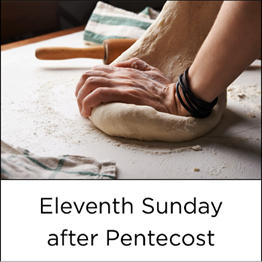 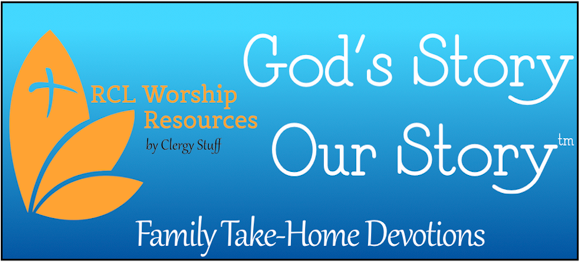 August 8, 2021
John 6:35, 41-51Use this resource at home to guide your household’s daily devotions.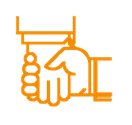 	Pray: Light a candle. Open your devotion with prayer.                Transforming Lord, you appeared as a friend to strangers and as unfamiliar to those who thought they knew you well. So transform our lives that we might be your instruments of grace, your hands of healing, and your heart of love. Amen.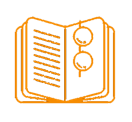 Read: Read the key verse from Sunday’s reading.Jesus said to them, “I am the bread of life. Whoever comes to me will never be hungry, and whoever believes in me will never be thirsty.” (John 6:35) 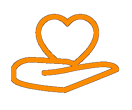 Reflect: Reflect on the scripture summary.The crowds who knew Jesus as a child didn’t recognize who he had become. “I am the bread of life,” he told them. Could they accept the man he had become, who taught and acted unfamiliarly?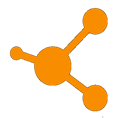 Connect: Connect in conversation with others in your household or community. What was a high point of your day? What was a low point?Is there someone in your life who may have changed, but you have been reluctant to see it? In what ways might they have changed? What can you do to respect the difference?For the littles: Have you ever baked a cake? How did it turn out?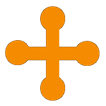 Bless: Close your devotion with a blessing.May God feed your soul so that you will never be hungry. Amen.
            Do: By acting on what we learn, we make God’s word come alive. Do the following activity this week.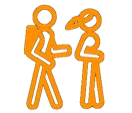                Bake a cake for a neighbor or friend. Tell them you appreciate them and recognize how they have grown!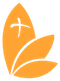 Go Deeper: Go to bit.ly/daily-devotions-rcl for the daily readings!Monday, Psalm 57; 2 Samuel 15:13-31; Ephesians 5:1-14Tuesday, Psalm 57; 2 Samuel 18:19-33; 2 Peter 3:14-18Wednesday, Psalm 57; 2 Samuel 19:1-18; John 6:35-40Thursday, Psalm 111; 1 Kings 1:1-30; Acts 6:8-15Friday, Psalm 111; 1 Kings 1:28-48; Romans 16:17-20Saturday, Psalm 111; 1 Kings 2:1-11; John 4:7-26